　5公埼理第386号　令和5年12月27日　会員各位　　公益社団法人　埼玉県理学療法士会会長  南本　浩之北部ブロック理事  平野　輝利人　東松山エリア長　馬場　章人　（公文書番号にて公印略）令和５年度(公社)埼玉県理学療法士会　北部ブロック東松山エリア症例検討会(聴講)のご案内拝啓会員の皆様におかれましては、時下ますますご清祥のこととお喜び申し上げます。平素は当士会の運営に格別なるご高配を賜り、厚く御礼申し上げます。この度、北部ブロック東松山エリアにて症例検討会を下記の要領で開催いたします。今回は「内部障害系理学療法学」をテーマとした2演題の発表がございます。万障お繰り合わせの上、奮ってご参加くださいますようご案内申し上げます。敬具― 記 ―日　時　：　令和6年1月25日(木)　19：00～20：00(受付開始18：40～)場　所　：　オンライン（Zoom ミーティング使用）対　象  ：　当会会員、他士会会員、非会員演　題  ：間質性肺炎急性増悪後運動耐容能向上を図った症例～運動生理学に着目して～行田総合病院　戸川侑大氏間質性肺炎を呈した症例～症状に合わせ介入を継続し離床可能となった症例～　　　　　　　　　　　　　　　　　　　　　行田総合病院　黒沢純平氏・演題名は当日までに変更となる可能性がございます。・各演題は発表と質疑応答を含めて30分を予定しています。座　長　：　ケアーズ訪問看護リハビリステーション東松山　松本大輔氏定　員　：　80名参加費　：　無料申し込み期間　：令和5年12月25日(月)　～　令和6年1月20日(土)】※定員になり次第、受付終了とさせていただきます。申し込み方法：下記URL、またはQRコードの申込みフォームよりお申し込み下さい。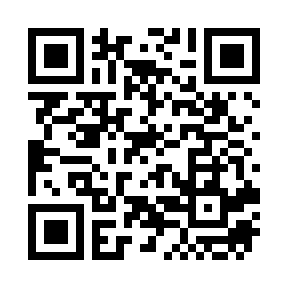 https://forms.gle/T9feCwasXK4htonBA・お申し込みは個人単位、端末もお一人一台にてお願い致します。・申込後のキャンセルは必ず下記の問い合わせ先までご連絡をお願い致します。・無断キャンセルの場合は今後の当士会主催の研修会参加を制限させていただく場合がございます。生涯学習プログラム単位：・前期研修 D-2 症例検討会の聴講 1/3コマただしB-5（症例報告・発表の仕方）を履修済みである会員に限る。・後期研修 E-3 内部障害系理学療法学 1/3 コマ研修会参加規約　：本研修会を申し込むに当たっては、(公社)埼玉県理学療法士会が定める研修会参加規約の内容を確認し、その内容について同意するものとします。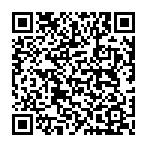 https://seminar.saitama-pt.or.jp/terms-of-participation/注意事項・聴講にはZoomミーティングのアプリケーションがインストールされた、カメラ付きのデバイスを使用していただく必要があります。通信環境は事前に参加者様でお整え下さい。・本研修会での録画・録音等は禁止とさせていただきます。研修会の動画や写真、資料が SNS やその他インターネット上に配信もしくは受講者以外に渡ったことが確認された場合、今後の当士会主催研修会の参加制限をさせていただく場合がございます。・音声はミュート、出席確認のためビデオはオンに設定してご参加ください。また、申込者氏名と同じ名前でZoomに参加してください。ご本人確認を行います。ご本人の確認ができない場合は単位の付与ができない場合があります。お問い合わせ先（申込先ではありません）：・北部ブロック運営委員　担当：冨田【E-mail】nblock.matsuyamaarea@gmail.com※必ず件名に「令和5年度東松山エリア症例検討会について」と記載をお願い致します。以上